4th Grade Math Lesson for iPadTransformationsUnit: Objectives/TEKS:111.16.B.04.09.A -  The student is expected to demonstrate translations, reflections, and rotations using concrete models. 111.16.B.04.09.B -  The student is expected to use translations, reflections, and rotations to verify that two shapes are congruent. 111.16.B.04.09.C -  The student is expected to use reflections to verify that a shape has symmetry. 111.16.B.04.14.C -  The student is expected to select or develop an appropriate problem-solving plan or strategy, including drawing a picture, looking for a pattern, systematic guessing and checking, acting it out, making a table, working a simpler problem, or working backwards to solve a problem, TA TEKS:2.a.     Use a variety of input devices such as mouse, keyboard, disk drive, modem,              voice/sound recorder, scanner, digital video, CD-ROM, or touch screen;5.a.      Acquire information including text, audio, video, and graphics; and7.a.      Use software programs with audio, video, and graphics to enhance learning            experiences;   QRset for iPad/Free/ Internet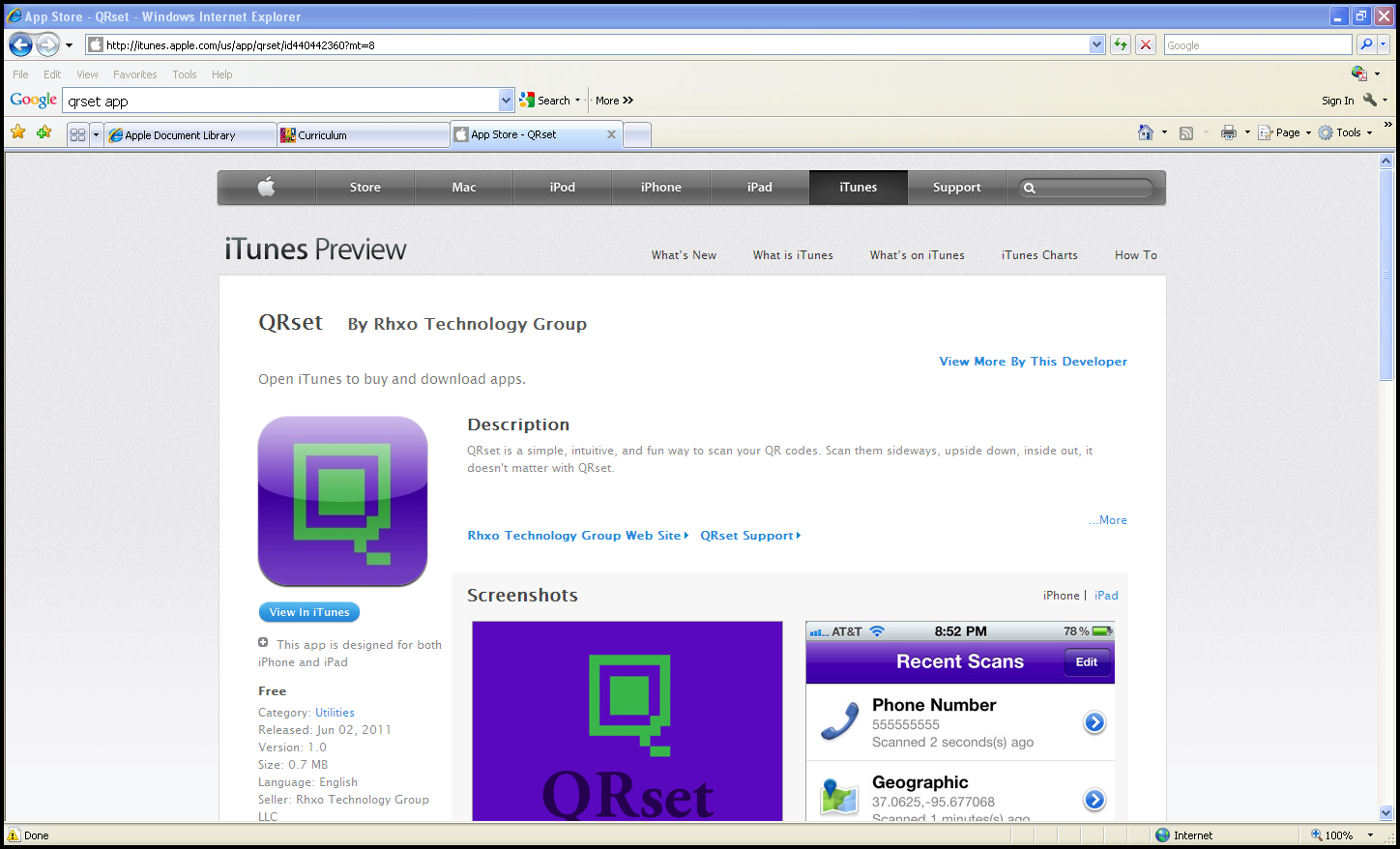 Brief Description/Steps of Lesson:Distribute Transformations handout to students.Demonstrate how to use the QR code reader, QRset.Students will scan the QR codes and complete the handout.End Product:Students will complete handout on Transformations.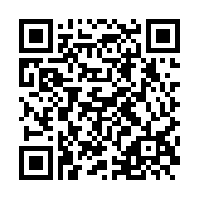 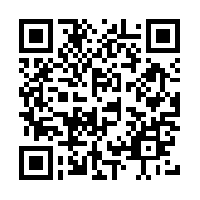 Draw what you see.Draw what you see.What type of transformation is shown?What type of transformation is shown?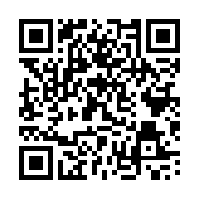 Scan to learn more about Transformations. 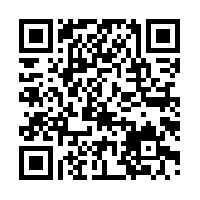 Draw what you see.In your own words, explain what Transformations are.What type of transformation is shown?